02-301 ЯАЗ-210Д 6х4 седельный тягач для буксировки полуприцепов полной массой 30/40 тн, мест 3, снаряжённый вес 10.2 тн, ЯАЗ-206А/206Б 165/205 лс, 40/45 км/час, 2102 экз., ЯАЗ г. Ярославль 1952-58 г.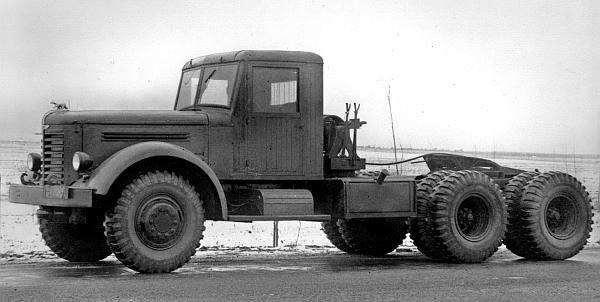  К сожалению, за давностью лет не помню где взял этот текст. Прошу прощения у автора. История создания трёхосного тяжёлого грузового автомобиля ЯАЗ-210 берёт своё начало в январе 1941 года, когда группа инженеров ЯГАЗа под руководством главного конструктора В. В. Осепчугова была откомандирована в отраслевой институт НАМИ для разработки конструкции нового автомобиля, Начавшаяся война заставила свернуть все работы, однако в 1943 году проектирование нового семейства возобновилось. В декабре 1944 года был изготовлен первый опытный образец двухосного грузового автомобиля Я-14, получившего, в соответствии с новой отраслевой системой, обозначение ЯАЗ-200, самосвал Я-17 и трёхосный грузовик Я-16 получили, соответственно, обозначения ЯАЗ-205 и ЯАЗ-210. В апреле 1948 года был построен первый опытный образец трёхосного грузового автомобиля общего назначения ЯАЗ-210 с 6-цилиндровым двигателем ЯАЗ-206. К концу 1948 года были построены опытные образцы двух модификаций базовой модели: ЯАЗ-210А (с цельнометаллической платформой и лебёдкой) и балластный тягач ЯАЗ-210Г, седельный тягач ЯАЗ-210Д, а в следующем, 1949 году -самосвал ЯАЗ-210Е. Испытания и подготовка производства заняли три года -в 1950 году были изготовлены первые 6 самосвалов ЯАЗ-210Е. 1951 г., производство ЯАЗ-200 было окончательно свёрнуто. Начался выпуск трёхосных машин. Всего за год изготовили 140 самосвалов ЯАЗ-210Е, 189 бортовых ЯАЗ-210 и 11 балластных тягачей ЯАЗ-210Г. В 1952 г. собрали 369 самосвалов ЯАЗ-210Е, 166 бортовых ЯАЗ-210, 81 балластный тягач ЯАЗ-210Г и к ним добавились 50 седельных тягачей ЯАЗ-210Д. Год от года росло производство дизельных двигателей ЯАЗ-204 и ЯАЗ-206, повышалось их качество, увеличивался моторесурс.ЯАЗ-210Д, 1952 – 1958 г., – первый советский тяжелый седельный тягач двойного назначения на укороченном шасси ЯАЗ-210 (4080+1400 мм) для буксировки полуприцепов или артиллерийских систем полной массой до 30 т и работы в составе вседорожных автопоездов массой до 50 т. Снабжался сцепкой с автоматическим замком седельного устройства и системой отбора сжатого воздуха для привода тормозной системы полуприцепа. На той же базе, что и ЯАЗ-210Г, был разработан седельный тягач ЯАЗ-210Д. Вместо грузовой платформы балластного типа установили седельно-сцепное устройство для буксировки полуприцепов полной массой 30 т. На опытных образцах седельного тягача ЯАЗ-210Д устанавливалась лебёдка, но на серийных машинах её место заняла пара запасных колёс. Оставили и два топливных бака. В качестве прицепного состава могли использоваться полуприцепы-тяжеловозы МАЗ-5203 (ЧМЗАП-5203) грузоподъёмностью 20 т, Т-151А и Т-151Б грузоподъёмностью 20 т и полуприцеп-цистерна ТЗ-16 на шасси полуприцепа МАЗ-5216 (позже - полуприцепа ЧМЗАП-5204), а также специальные полуприцепы военного назначения.Балластный тягач ЯАЗ-210Г имел два буксирных прибора: спереди и сзади, а седельный тягач ЯАЗ-210Д помимо седельно-сцепного устройства, оснащался и обычным буксирным прибором «фаркоп» на задней поперечине рамы (редкая особенность для седельного тягача) и мог буксировать прицепы, так же как и его балластный собрат. Ещё одной интересной особенностью седельного тягача ЯАЗ-210Д являлось то, что с массой автомобиля был соединён «плюс» электрооборудования а не «минус», как это сделано на большинстве автомобилей. Так поступили в связи со спецификой военного применения седельного тягача по требованию основного заказчика. Седельные тягачи ЯАЗ-210Д из-за ограниченных производственных возможностей выпускались в очень небольших количествах.Размеры ЯАЗ-210Д: длина - 7375 мм, ширина - 2640 мм, высота - 2575 мм. С 1957 года Ярославский автозавод начал производство новых моделей тяжёлых грузовиков, представлявших собой модернизацию машин семейства ЯАЗ-210: на смену бортовому грузовику ЯАЗ-210, седельному тягачу ЯАЗ-210Д и самосвалу ЯАЗ-210Е пришли, соответственно, ЯАЗ-219, ЯАЗ-221 и ЯАЗ-222. Основные отличия машин новых моделей от прежнего ЯАЗ-210 заключались в более мощном и надёжном двигателе ЯАЗ-М206, в более просторной кабине. Рулевой механизм получил пневмоусилитель, а привод сцепления -пружинный сервомеханизм. Последние машины семейства ЯАЗ-210 были выпущены в 1958 году. Технические характеристики автомобиля ЯАЗ-210 и его модификаций  Технические характеристики автомобиля ЯАЗ-210 и его модификаций  Технические характеристики автомобиля ЯАЗ-210 и его модификаций  Технические характеристики автомобиля ЯАЗ-210 и его модификаций  Технические характеристики автомобиля ЯАЗ-210 и его модификаций  Технические характеристики автомобиля ЯАЗ-210 и его модификаций  Технические характеристики автомобиля ЯАЗ-210 и его модификаций Модификация Модификация ЯАЗ-210 ЯАЗ-210А ЯАЗ-210Е ЯАЗ-210Г ЯАЗ-210Д Назначение Назначение бортовой общего назначения бортовой общего назначения самосвал балластный тягач седельный тягач Грузоподъёмность, т: на плохих дорогах 10 10 10 8 -Грузоподъёмность, т: на шоссе 12 12 10 8 -Грузоподъёмность прицепа
(или полуприцепа) на плохих дорогах ---25 25 Грузоподъёмность прицепа
(или полуприцепа) на шоссе ---40 40 Полный вес буксируемого прицепа Полный вес буксируемого прицепа 15 15 ---Длина общая, мм Длина общая, мм 9660 9490 8190 7375 7375 Ширина, мм Ширина, мм 2650 2638 2650 2650 2638 Высота (без нагрузки), мм Высота (без нагрузки), мм 2575 2570 2735 2575 2575 База (от передней оси до оси балансира), мм База (от передней оси до оси балансира), мм 5750 5750 4780 4780 4780 База задней тележки, мм База задней тележки, мм 1400 1400 1400 1400 1400 Колея передних колёс (по грунту), мм Колея передних колёс (по грунту), мм 1950 1950 1950 1950 1950 Колея задних колёс (между серединами двойных скатов), мм Колея задних колёс (между серединами двойных скатов), мм 1920 1920 1920 1920 1920 Клиренс при нормальной загрузке, мм под передней осью 290 290 290 290 290 Клиренс при нормальной загрузке, мм под задним мостом 290 290 290 290 290 Радиус поворота (по колее наружного переднего колеса), мм Радиус поворота (по колее наружного переднего колеса), мм 12,5 12,5 10,5 10,5 10,5 Углы въезда, градусов
(с полной нагрузкой) передний 43 45 43 40 43 Углы въезда, градусов
(с полной нагрузкой) задний 18 25 52 55 55 Масса в снаряжённом состоянии (без нагрузки), кг Масса в снаряжённом состоянии (без нагрузки), кг 11300 11840 12000 12360 10220 Распределение массы по осям, кг
(без нагрузки) передняя ось 4215 4490 3900 4470 4220 Распределение массы по осям, кг
(без нагрузки) задняя ось 7085 7350 8100 7890 6000 Масса с полной нагрузкой (включая водителя и одного или двух пассажиров), кг Масса с полной нагрузкой (включая водителя и одного или двух пассажиров), кг 23510 24050 22140 20570 -Распределение полной массы по осям, кг
(с нагрузкой) передняя ось 4570 4850 4150 4320 -Распределение полной массы по осям, кг
(с нагрузкой) задняя ось 18940 19200 17990 16250 -Лебёдка Лебёдка нет за кабиной нет за кабиной нет Грузовая платформа тип металлическая,
с деревянными
бортами металлическая,
сварная металлическая,
сварная,
ковшового типа металлическая,
сварная,
специальная нет Грузовая платформа боковые борта разрезные,
откидные неподвижные  неподвижные  неподвижные  -Грузовая платформа задний борт откидной откидной съёмный откидной -Габариты платформы (внутренние), мм длина 5770 5340 4585 3076 -Габариты платформы (внутренние), мм ширина 2450 2340 2430 (вверху)
2130 (внизу) 2642 -Габариты платформы (внутренние), мм высота 825 500 800 600 -Число и расположение запасных колёс (штатно) Число и расположение запасных колёс (штатно) 2 за кабиной 1 под кузовом нет 2 в платформе 2 за кабиной Максимальная скорость при нормальной нагрузке на ровном шоссе, км/ч Максимальная скорость при нормальной нагрузке на ровном шоссе, км/ч 55 55 45 45 45 Расход топлива на 100 км с полной нагрузкой, л Расход топлива на 100 км с полной нагрузкой, л 60 60 65 140 115 Количество и объём топливных баков, л Количество и объём топливных баков, л 2 × 225 1 × 225 1 × 225 2 × 225 2 × 225 Двигатель Двигатель Двигатель Двигатель Двигатель Двигатель Двигатель Модель двигателя Модель двигателя ЯАЗ-206A ЯАЗ-206A ЯАЗ-206A ЯАЗ-206Б ЯАЗ-206Б Тип двигателя Тип двигателя дизельный, двухтактный, рядный, 6-цилиндровый дизельный, двухтактный, рядный, 6-цилиндровый дизельный, двухтактный, рядный, 6-цилиндровый дизельный, двухтактный, рядный, 6-цилиндровый дизельный, двухтактный, рядный, 6-цилиндровый Рабочий объём, л Рабочий объём, л 6,98 6,98 6,98 6,98 6,98 Мощность двигателя, л. с. Мощность двигателя, л. с. 165 165 165 200 200 Крутящий момент, кг · м Крутящий момент, кг · м 70,5 70,5 70,5 78 78 Удельный расход топлива (минимальный), г/(э. л. с. · ч) Удельный расход топлива (минимальный), г/(э. л. с. · ч) 205 205 205 215 215 Трансмиссия Трансмиссия Трансмиссия Трансмиссия Трансмиссия Трансмиссия Трансмиссия Сцепление Сцепление Однодисковое сухое Однодисковое сухое Однодисковое сухое Однодисковое сухое Однодисковое сухое Коробка
перемены
передач тип 3-ходовая, с 5-ю передачами вперёд и 1-й назад (4-я передача прямая, 5-я -повышающая) 3-ходовая, с 5-ю передачами вперёд и 1-й назад (4-я передача прямая, 5-я -повышающая) 3-ходовая, с 5-ю передачами вперёд и 1-й назад (4-я передача прямая, 5-я -повышающая) 3-ходовая, с 5-ю передачами вперёд и 1-й назад (4-я передача прямая, 5-я -повышающая) 3-ходовая, с 5-ю передачами вперёд и 1-й назад (4-я передача прямая, 5-я -повышающая) Коробка
перемены
передач синхронизаторы есть -на 2-й и 3-ей, 4-й и 5-й передачах есть -на 2-й и 3-ей, 4-й и 5-й передачах есть -на 2-й и 3-ей, 4-й и 5-й передачах есть -на 2-й и 3-ей, 4-й и 5-й передачах есть -на 2-й и 3-ей, 4-й и 5-й передачах Коробка
перемены
передач передаточные
числа 1-й передачи -6,17, 2-й -3,40, 3-й -1,79, 4-й -1,00, 5-й - 0,78
заднего хода -6,69 1-й передачи -6,17, 2-й -3,40, 3-й -1,79, 4-й -1,00, 5-й - 0,78
заднего хода -6,69 1-й передачи -6,17, 2-й -3,40, 3-й -1,79, 4-й -1,00, 5-й - 0,78
заднего хода -6,69 1-й передачи -6,17, 2-й -3,40, 3-й -1,79, 4-й -1,00, 5-й - 0,78
заднего хода -6,69 1-й передачи -6,17, 2-й -3,40, 3-й -1,79, 4-й -1,00, 5-й - 0,78
заднего хода -6,69 Раздаточная
коробка тип 2-скоростная (с синхронизаторами на обеих передачах) с межосевым дифференциалом (для задней тележки) 2-скоростная (с синхронизаторами на обеих передачах) с межосевым дифференциалом (для задней тележки) 2-скоростная (с синхронизаторами на обеих передачах) с межосевым дифференциалом (для задней тележки) 2-скоростная (с синхронизаторами на обеих передачах) с межосевым дифференциалом (для задней тележки) 2-скоростная (с синхронизаторами на обеих передачах) с межосевым дифференциалом (для задней тележки) Раздаточная
коробка передаточные
числа повышающей передачи -1,07
понижающей передачи -2,13 повышающей передачи -1,07
понижающей передачи -2,13 повышающей передачи -1,41
понижающей передачи -2,28 повышающей передачи -1,41
понижающей передачи -2,28 повышающей передачи -1,41
понижающей передачи -2,28 Карданные валы тип Открытого типа, трубчатые, с игольчатыми подшипниками Открытого типа, трубчатые, с игольчатыми подшипниками Открытого типа, трубчатые, с игольчатыми подшипниками Открытого типа, трубчатые, с игольчатыми подшипниками Открытого типа, трубчатые, с игольчатыми подшипниками Карданные валы количество Четыре: один карданный вал -от КПП до раздаточной коробки, один вал от раздаточной коробки к среднему мосту и два вала (с промежуточной опорой) -к заднему мосту Четыре: один карданный вал -от КПП до раздаточной коробки, один вал от раздаточной коробки к среднему мосту и два вала (с промежуточной опорой) -к заднему мосту Четыре: один карданный вал -от КПП до раздаточной коробки, один вал от раздаточной коробки к среднему мосту и два вала (с промежуточной опорой) -к заднему мосту Четыре: один карданный вал -от КПП до раздаточной коробки, один вал от раздаточной коробки к среднему мосту и два вала (с промежуточной опорой) -к заднему мосту Четыре: один карданный вал -от КПП до раздаточной коробки, один вал от раздаточной коробки к среднему мосту и два вала (с промежуточной опорой) -к заднему мосту Ведущие мосты Ведущие мосты Ведущие мосты Ведущие мосты Ведущие мосты Ведущие мосты Ведущие мосты Главные передачи Тип Двойной редуктор с коническими спиральными и цилиндрическими прямозубыми шестернями Двойной редуктор с коническими спиральными и цилиндрическими прямозубыми шестернями Двойной редуктор с коническими спиральными и цилиндрическими прямозубыми шестернями Двойной редуктор с коническими спиральными и цилиндрическими прямозубыми шестернями Двойной редуктор с коническими спиральными и цилиндрическими прямозубыми шестернями Главные передачи Передаточное число 8,21 8,21 8,21 8,21 8,21 Дифференциал Дифференциал Конический, с четырьмя сателлитами Конический, с четырьмя сателлитами Конический, с четырьмя сателлитами Конический, с четырьмя сателлитами Конический, с четырьмя сателлитами Тип полуосей Тип полуосей Полностью разгруженные Полностью разгруженные Полностью разгруженные Полностью разгруженные Полностью разгруженные Ходовая часть Ходовая часть Ходовая часть Ходовая часть Ходовая часть Ходовая часть Ходовая часть Колёсная формула Колёсная формула 6 × 4 6 × 4 6 × 4 6 × 4 6 × 4 Подвеска передних колёс Подвеска передних колёс Зависимая, на продольных полуэллиптических рессорах с гидравлическими рычажными амортизаторами Зависимая, на продольных полуэллиптических рессорах с гидравлическими рычажными амортизаторами Зависимая, на продольных полуэллиптических рессорах с гидравлическими рычажными амортизаторами Зависимая, на продольных полуэллиптических рессорах с гидравлическими рычажными амортизаторами Зависимая, на продольных полуэллиптических рессорах с гидравлическими рычажными амортизаторами Подвеска задних колёс Подвеска задних колёс Зависимая с балансирной тележкой, на продольных полуэллиптических рессорах Зависимая с балансирной тележкой, на продольных полуэллиптических рессорах Зависимая с балансирной тележкой, на продольных полуэллиптических рессорах Зависимая с балансирной тележкой, на продольных полуэллиптических рессорах Зависимая с балансирной тележкой, на продольных полуэллиптических рессорах Колёса и шины Тип колёс Дисковые штампованные Дисковые штампованные Дисковые штампованные Дисковые штампованные Дисковые штампованные Колёса и шины Тип шин Пневматические, камерные Пневматические, камерные Пневматические, камерные Пневматические, камерные Пневматические, камерные Колёса и шины Размер шин 12.00-20 (320—508) 12.00-20 (320—508) 12.00-20 (320—508) 12.00-20 (320—508) 12.00-20 (320—508) Кабина Кабина Кабина Кабина Кабина Кабина Кабина Тип кабины Тип кабины Закрытая, деревометаллическая Закрытая, деревометаллическая Закрытая, деревометаллическая Закрытая, деревометаллическая Закрытая, деревометаллическая Число мест Число мест трёхместная трёхместная трёхместная трёхместная трёхместная 